Publish Your Self Assessment
You will now attach and/or embed your self-assessment to the bottom of the blog post with the artifact you have chosen. You may choose to make this post private or public. After placing your artifact on a blog post, follow the instructions below.Categories - Self-AssessmentTags - Now tag your post using the tag that corresponds to the competency that you have written about. You can choose more than one. Please use lower case letters and be exact.#creativethinkingcc#communicationcc#criticalthinkingcc#socialresponsibilitycc#personalidentitycc#personalawarenessccUse the Add Document button located at the top of your post page and embed your self-assessment at the bottom of your blog post.Publish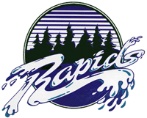 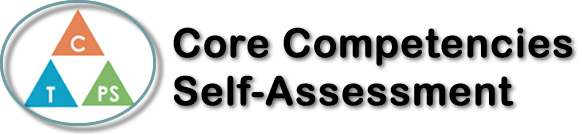 Name: Kylee HolmsDate:  01/14/20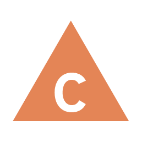 How does the artifact you selected demonstrate strengths & growth in the communication competency?In what ways might you further develop your communication competency?Self-ReflectionIn Business Communications 11, our Portfolio Assignment 13 is the artifact I chose to do a self-assessment on. For this final assignment, we had to create a PowerPoint using many different techniques and skills we have learned during the semester to create a presentation explaining the class and course content.This artifact demonstrates my strength and growth in critical thinking; I had to analyze and critique the course in order to create my PowerPoint with all the course material necessary (and other things I thought would be ideal) to include in this assignment.I then had to question and investigate the topic further by going more in depth to create my PowerPoint. This leant the way to me developing and designing my PowerPoint. I think this artifact is a great example of my strength and growth in critical thinking; this skill allows me to complete assignments thoroughly and with depth.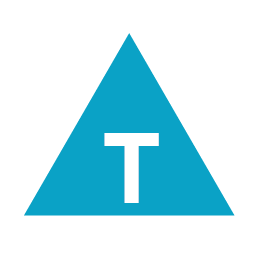 How does the artifact you selected demonstrate strengths & growth in the thinking competencies?In what ways might you further develop your thinking competencies?Self-ReflectionIn Business Communications 11, our Portfolio Assignment 13 is the artifact I chose to do a self-assessment on. For this final assignment, we had to create a PowerPoint using many different techniques and skills we have learned during the semester to create a presentation explaining the class and course content.This artifact demonstrates my strength and growth in critical thinking; I had to analyze and critique the course in order to create my PowerPoint with all the course material necessary (and other things I thought would be ideal) to include in this assignment.I then had to question and investigate the topic further by going more in depth to create my PowerPoint. This leant the way to me developing and designing my PowerPoint. I think this artifact is a great example of my strength and growth in critical thinking; this skill allows me to complete assignments thoroughly and with depth.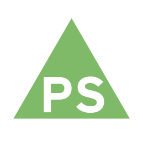 How does the artifact you selected demonstrate strengths & growth in the personal & social competencies?In what ways might you further develop your personal & social competencies?Self-ReflectionIn Business Communications 11, our Portfolio Assignment 13 is the artifact I chose to do a self-assessment on. For this final assignment, we had to create a PowerPoint using many different techniques and skills we have learned during the semester to create a presentation explaining the class and course content.This artifact demonstrates my strength and growth in critical thinking; I had to analyze and critique the course in order to create my PowerPoint with all the course material necessary (and other things I thought would be ideal) to include in this assignment.I then had to question and investigate the topic further by going more in depth to create my PowerPoint. This leant the way to me developing and designing my PowerPoint. I think this artifact is a great example of my strength and growth in critical thinking; this skill allows me to complete assignments thoroughly and with depth.